Kooperativa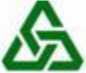 Vienna Insurance GroupCentrum pojištění hospodářských rizikDodatek č. 12k pojistné smlouvě č. 7720056887 ze dne 01.01.2006sjednané mezi smluvními stranami:Kooperativa, pojišťovna, a. s.se sídlem Praha 1, Templová 747, PSČ 110 01, Česká republika IČ 47116617zapsaná v obchodním rejstříku vedeném Městským soudem v Praze oddíl B, vložka 1897 (dále jen „pojistitel"),zastoupený na základě zmocnění níže podepsanými osobamiPracoviště centra: Kooperativa, pojišťovna, a. s.,Zahradní 3, Plzeň PSČ 326 00 tel. 377 417 111 fax. 377417999 arÚdržba silnic Karlovarského kraje, a.s.se sídlem : 360 01 Otovice, Na Vlečce 177 IČ: 264 02 068Zapsaná v obchodním rejstříku vedeném Krajským soudem v Plzni, oddíl B, vložka 1197 (dále jen pojistník)jednající: Ing. Martin Leichter, předseda představenstvaIng. Zdeněk Brázda, místopředseda představenstvaKorespondenční adresa pojistníka : STACH & S.T., a.s., Jaltská 1, 360 01 Karlovy VaryTato smlouva byla sjednána prostřednictvím pojišťovacího makléře:STACH & S.T., a. s.Kolovratská 2/111, Praha 10 IČ:64948366(dále jen „pojišťovací makléř”)Korespondenční adresa pojišťovacího makléře:STACH & S.T., a.s.Jaltská 1, 360 01 Karlovy VaryTento dodatek obsahuje dopojištění strojů: 3x válec , 1x mích. zař. na solné směsi Článek I.Úvodní ustanoveníPojistník sjednává tuto pojistnou smlouvu ve svůj prospěch, tzn. je zároveň pojištěným.Předmět činnosti pojištěného ke dni uzavření této pojistné smlouvy je uveden v přiloženém výpisu z obchodního rejstříku Krajského soudu v Plzni oddíl B, vložka 1197.K tomuto pojištění se vztahují: Všeobecné pojistné podmínky pro pojištění majetku a odpovědnosti, (dále jen VPP), Zvláštní pojistné podmínky, (dále jen ZPP), a Dodatkové pojistné podmínky, (dále jen DPP).Všeobecné pojistné podmínkyVPP P - 100/05 - pro pojištění majetku a odpovědnosti.Zvláštní pojistné podmínkyZPP P - 150/05 - pro živelní pojištěníZPP P - 200/05 - pro pojištění pro případ odcizeníZPP P - 300/05 - pro pojištění strojůZPP P - 600/05 - pro pojištění odpovědnosti za škoduDodatkové pojistné podmínky pro pojištění hospodářských rizikDPP P- 520/05.StrojeDST1 - Sdružený živel - Rozšíření rozsahu pojištění DST8 - Odcizení - Rozšíření rozsahu pojištěníDST11 - Výměna agregátů, opravy vinutí - Vymezení pojistného plnění ObecnéDOB 1 - Elektronická rizika - VýlukaDOB3 - Výklad pojmů pro účely pojistné smlouvyDOB5 - Tíha sněhu, námraza - vymezení podmínekČlánek II.Druhy a způsoby pojištění, předměty pojištěníObecná ujednání pro pojištění majetkuPojištění majetku se sjednává na novou cenu, není-li v dalších ustanoveních této pojistné smlouvy uvedeno jinak.Pojištění majetku se sjednává pro jednu a každou pojistnou událost, není-li v dalších ustanoveních této pojistnésmlouvy uvedeno jinak.Pro pojištění majetku je místem pojištění : 362 01 Otovice u Karlových Varů Na Vlečce 177+ ostatní místa vedená v účetní evidenci pojištěného a dále místa pojištění dle smluv o dílo*není-li dále uvedeno jinak. 2.6.10. Pojištění strojů* není-li uvedeno, platí ustanovení čl. II. odst. 1.1.i) časová cena je vyjádření pojistné hodnoty věci ve smyslu ustanovení čl. XVI. odst. 2. b) VPP P - 100/05, obvyklá cena je vyjádření pojistné hodnoty věci ve smyslu ustanovení čl. XVI. odst. 2. c) VPP P - 100/05, jiná cena je vyjádření pojistné hodnoty věci ve smyslu čl.V. Zvláštní ujednání této pojistné smlouvy,maximální limit pojistného plnění je limitem pro všechny pojistné události za dobu pojištění ve smyslu ustanovení čl. XVHI. odst.3limit pojistného plnění pro jednu a každou pojistnou událost,odčetná spoluúčast v %, minimální odčetná spoluúčast v Kč, odčetná časová spoluúčast,Ostatní ujednání článku II. se nemění3. Pojistné plnění - se neměníČlánek III.Výše a způsob placení pojistnéhoPojistné za pojistnou smlouvu po realizaci dodatku č. 12 činí:Živelní pojištěníPojistné	254.911 KčPojištění pro případ odcizeníPojistné 	21 000 ,- KčPojištění pro případ vandalismuPojistné 	13 400 ,- KčPojištění elektronických zařízeníPojistné 	60 439 ,- KčPojištění strojůPojistné 142.640,-Kč se mění na nově	 169.022 ,-KčPojištění odpovědnosti za škoduPojistné 	131.146 ,-KčCelkové pojistné činí nově	649.918,-Kč.Pojistné je sjednáno jako běžné.Pojistné období je tříměsíční. Pojistné za tento dodatek č. 12 je splatné k 10.06.2007 , výši doplatku (PRORATA) sdělí pojistitel písemně po podpisu dodatku PS . Další řádné splátky k datům a v částkách takto:datum:	částka:145.235,-Kč145.235,-KčPojistník je povinen uhradit pojistné v uvedené výši na účet pojišťovacího makléře číslo 2502640103/2600, vedený u Citibank a.s., variabilní symbol: 7720056887.Pojistné se považuje za zaplacené okamžikem připsání pojistného v plné výši na výše uvedený účet.Článek IV.Hlášení škodných událostíSe neměníČlánek V.
Zvláštní ujednáníNesjednává se.Článek VI.Závěrečná ustanoveníTento dodatek pojistné smlouvy se sjednává na dobu od 29.05.2007 - do 31.12.2007.Účinnost pojištění lze po vzájemné dohodě prodloužit , pojistná smlouva bude aktualizována, vypočteno výsledné roční pojistné a stanoven předpis pojistného pro nadcházející pojistný rok.Pojistník podpisem tohoto dodatku prohlašuje, že byl před jejím uzavřením jasně a srozumitelně seznámen s pojistnými podmínkami pojistitele a doložkami, které se vztahují k pojištění vzniklému na základě této smlouvy a že mu byly oznámeny informace v souladu s ustanovením § 65 a násl. zák. č. 37/2004 Sb., o pojistné smlouvě. 4Dodatek byl vypracován ve 4 stejnopisech, pojistník obdrží 1 stejnopis, pojistitel si ponechá 2 stejnopisy a pojišťovací makléř obdrží 1 stejnopis.Stejnopis tohoto dodatku, který obdrží pojistník, je zároveň potvrzením o uzavření pojistné smlouvy (pojistkou) ve smyslu zákona o pojistné smlouvě.Tento dodatek obsahuje 5 stran a 1 přílohu - požadavek k pojištění z 28.05.2007 .Za pojistníka:	V Karlových Varech dne 28.05.2007Příloha č. 1Místo pojištění : území ČRMísto pojištění : území ČRMísto pojištění : území ČRMísto pojištění : území ČRMísto pojištění : území ČRMísto pojištění : území ČRMísto pojištění : území ČRRozsah pojištění : pojistné nebezpečí dle čl. II. ZPP P-300/05Rozsah pojištění : pojistné nebezpečí dle čl. II. ZPP P-300/05Rozsah pojištění : pojistné nebezpečí dle čl. II. ZPP P-300/05Rozsah pojištění : pojistné nebezpečí dle čl. II. ZPP P-300/05Rozsah pojištění : pojistné nebezpečí dle čl. II. ZPP P-300/05Rozsah pojištění : pojistné nebezpečí dle čl. II. ZPP P-300/05Rozsah pojištění : pojistné nebezpečí dle čl. II. ZPP P-300/05Pojištění se řídí:VPP P-100/05, ZPP P-300/05 a doložkami DOB1,DOB3, DST1, DST8 a pro poř. č. 34 též DST11 .Pojištění se řídí:VPP P-100/05, ZPP P-300/05 a doložkami DOB1,DOB3, DST1, DST8 a pro poř. č. 34 též DST11 .Pojištění se řídí:VPP P-100/05, ZPP P-300/05 a doložkami DOB1,DOB3, DST1, DST8 a pro poř. č. 34 též DST11 .Pojištění se řídí:VPP P-100/05, ZPP P-300/05 a doložkami DOB1,DOB3, DST1, DST8 a pro poř. č. 34 též DST11 .Pojištění se řídí:VPP P-100/05, ZPP P-300/05 a doložkami DOB1,DOB3, DST1, DST8 a pro poř. č. 34 též DST11 .Pojištění se řídí:VPP P-100/05, ZPP P-300/05 a doložkami DOB1,DOB3, DST1, DST8 a pro poř. č. 34 též DST11 .Pojištění se řídí:VPP P-100/05, ZPP P-300/05 a doložkami DOB1,DOB3, DST1, DST8 a pro poř. č. 34 též DST11 .Poř.čísloPředmět pojištěníAgregovaná / Celková / pojistná částkaSpoluúčast5)Pojištěníse sjednává1)2)Maximální roční limit pojistného plnění 3)Limit pojistného plnění pro jednu poj. událost 31.631 175 Kč10 000 KčNesjednánNesjednán32.631 175 Kč10 000 KčNesjednánNesjednán33.631 175 Kč10 000 KčNesjednánNesjednán34.236 550 Kč10 000 KčNesjednánNesjednánPoznámky: Pro pojistné nebezpečí „povodeň“ se ujednává min. spoluúčast ve výši 10%-25.000,-Kč.Ujednává se k poř. č. 34: mimo pracovní dobu bude předmět pojištění uložen min. na oploceném či v uzavřeném - uzamčeném prostranství .Poznámky: Pro pojistné nebezpečí „povodeň“ se ujednává min. spoluúčast ve výši 10%-25.000,-Kč.Ujednává se k poř. č. 34: mimo pracovní dobu bude předmět pojištění uložen min. na oploceném či v uzavřeném - uzamčeném prostranství .Poznámky: Pro pojistné nebezpečí „povodeň“ se ujednává min. spoluúčast ve výši 10%-25.000,-Kč.Ujednává se k poř. č. 34: mimo pracovní dobu bude předmět pojištění uložen min. na oploceném či v uzavřeném - uzamčeném prostranství .Poznámky: Pro pojistné nebezpečí „povodeň“ se ujednává min. spoluúčast ve výši 10%-25.000,-Kč.Ujednává se k poř. č. 34: mimo pracovní dobu bude předmět pojištění uložen min. na oploceném či v uzavřeném - uzamčeném prostranství .Poznámky: Pro pojistné nebezpečí „povodeň“ se ujednává min. spoluúčast ve výši 10%-25.000,-Kč.Ujednává se k poř. č. 34: mimo pracovní dobu bude předmět pojištění uložen min. na oploceném či v uzavřeném - uzamčeném prostranství .Poznámky: Pro pojistné nebezpečí „povodeň“ se ujednává min. spoluúčast ve výši 10%-25.000,-Kč.Ujednává se k poř. č. 34: mimo pracovní dobu bude předmět pojištění uložen min. na oploceném či v uzavřeném - uzamčeném prostranství .Poznámky: Pro pojistné nebezpečí „povodeň“ se ujednává min. spoluúčast ve výši 10%-25.000,-Kč.Ujednává se k poř. č. 34: mimo pracovní dobu bude předmět pojištění uložen min. na oploceném či v uzavřeném - uzamčeném prostranství .